День третий…..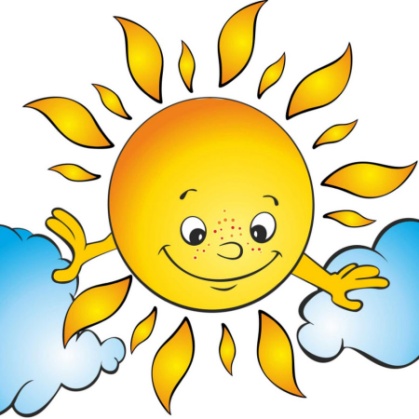 Василисков день. Мы говорили о полевых цветах. О цветах, занесённых в красную книгу. Делали бумажные цветы.  Интересным  событием дня стал концерт, посвящённый открытию .  лагеря. Никто из ребят не остался в стороне. Пели, танцевали, читали стихи. Просто радуга талантов. В перерывах между номерами Ольга Михайловна вставляла игровые моменты.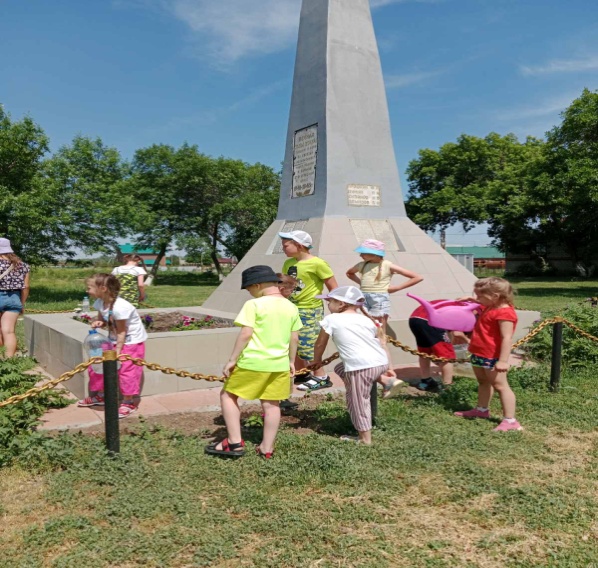 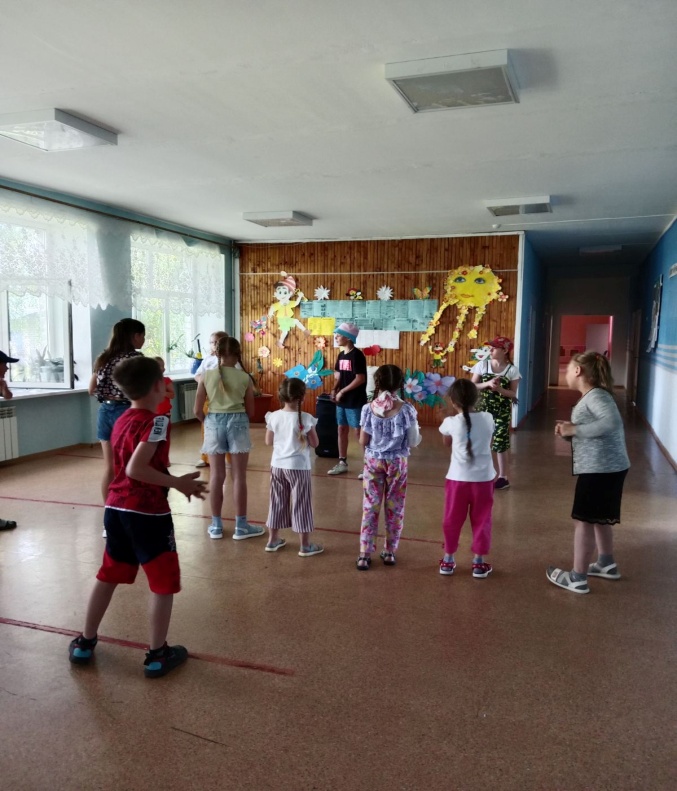 А потом было занятие туристического кружка. Ребята учились надевать туристическое снаряжение и ходить по параллельным верёвкам.